Publicado en Madrid el 03/05/2018 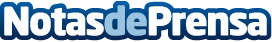 DHL gestiona la logística de la Orquesta Gewandhaus para su próximo concierto en MadridLa orquesta recorrerá Europa durante la primavera de 2018, con su nuevo Director Andris Nelsons. Los días 5 y 6 de mayo actuará en Madrid. Los servicios logísticos de DHL dedicados a conciertos, aseguran que los preciados instrumentos lleguen seguros y puntuales a las diversas salas de conciertos
Datos de contacto:Noelia Perlacia915191005Nota de prensa publicada en: https://www.notasdeprensa.es/dhl-gestiona-la-logistica-de-la-orquesta Categorias: Internacional Música Sociedad Madrid Logística Consumo http://www.notasdeprensa.es